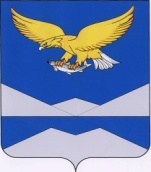 РОССИЙСКАЯ ФЕДЕРАЦИЯИРКУТСКАЯ ОБЛАСТЬКАЗАЧИНСКО-ЛЕНСКИЙ РАЙОНМУНИЦИПАЛЬНОЕ ОБРАЗОВАНИЕ«НЕБЕЛЬСКОЕ СЕЛЬСКОЕ ПОСЕЛЕНИЕ»ДУМА III СОЗЫВАР Е Ш Е Н И Еп. Небельот           02    ноября       2016        года           №      144 	Рассмотрев и обсудив проект изменений и дополнений в бюджет Небельского муниципального образования на 2016 год, руководствуясь статьями  92, 190 Бюджетного кодекса Российской Федерации, Федеральным законом от 06.10.2003 г. № 131-ФЗ «Об общих принципах организации местного самоуправления и Российской Федерации»,  статьями 31, 47, 61, 62 Устава Небельского муниципального образования Казачинско-Ленского района Иркутской области, Дума Небельского сельского поселения,Р Е Ш И Л А:Статья 1 изложить в новой редакции:«Утвердить основные характеристики  бюджета Небельского сельского поселения (далее – местный бюджет) на 2016 год:Прогнозируемый общий объем доходов местного бюджета в сумме 5 158 053  рублей, в том числе безвозмездные поступления в сумме 3 841 800 рублей, из них дотации на выравнивание бюджетной обеспеченности в сумме 1 321 300 рублей, субсидии из областного бюджета –   2 457 400 рублей, прочие межбюджетные трансферты, передаваемые бюджетам поселений в сумме 0 рублей;Общий объём расходов местного бюджета в сумме 5 267 865  рублей;Размер дефицита местного бюджета на 2016 год 65 812 рублей или  5 % утвержденного общего годового объема доходов местного бюджета без учета утвержденного объема безвозмездных поступлений». Статья 12  изложить в новой редакции: Установить предельный объем муниципального долга Небельского сельского поселения на 2016 год в сумме  65 812  рублей;Установить верхний предел муниципального долга Небельского сельского поселения по состоянию на  1 января 2017 года в размере 1 316 253 рублей, в том числе верхний предел долга по муниципальным гарантиям – 0 тыс. рублей;Установить предельный объем расходов на обслуживание муниципального долга Небельского сельского поселения в 2016 году в размере 0 тыс. руб.»;Статья 13 изложить в новой редакции: Изложить приложения №№ 1,3,4,5,6 в новой редакции.Настоящее решение вступает в силу после дня его официального опубликования.Опубликовать настоящее решение в «Вестнике Небельского муниципального образования Казачинско-Ленского района Иркутской области» и на официальном сайте Администрации Небельского сельского поселения www.adm-neb.ru.Глава Небельского сельского поселения                                                     	     А.В. Ярушина ┌┐О внесении изменений и дополнений в бюджет Небельского сельского поселения  на 2016  год Приложение № 1к Решению Думы Небельского сельского поселения от 02 ноября  2016 г. №  144Приложение № 1к Решению Думы Небельского сельского поселения от 02 ноября  2016 г. №  144Прогнозируемые доходы бюджета Небельского сельского поселения на 2016 год                                                    Прогнозируемые доходы бюджета Небельского сельского поселения на 2016 год                                                    Прогнозируемые доходы бюджета Небельского сельского поселения на 2016 год                                                    Прогнозируемые доходы бюджета Небельского сельского поселения на 2016 год                                                    (тыс.руб.)Наименование Код бюджетной классификации Российской ФедерацииКод бюджетной классификации Российской Федерации2016 годНаименование главного админи-стратора доходов доходов бюджета2016 годНАЛОГОВЫЕ И НЕНАЛОГОВЫЕ ДОХОДЫ1821 00 00000 00 0000 0001 316 253,0НАЛОГИ НА ПРИБЫЛЬ, ДОХОДЫ1821 01 00000 00 0000 000580 100,0Налог на доходы физических лиц1821 01 02000 01 0000 110580 100,0 Налог на доходы физических лиц с доходов, источником которых является налоговый агент, за исключением доходов, в отношении которых исчисление и уплата налога осуществляются в соответствии со статьями 227, 227.1 и 228 Налогового кодекса Российской Федерации1821 01 02010 01 0000 110580 000,0 Налог на доходы физических лиц с доходов,  полученных физическими лицами в соответствии со статьей 228 Налогового Кодекса Российской Федерации1821 01 02030 01 0000 110100,0АКЦИЗЫ1001 03 0200 01 0000 110137 353,0Доходы от уплаты акцизов на дизельное топливо, зачисляемые в консолидированные бюджеты субъектов Российской Федерации1001 03 02230 01 0000 11043 303,0Доходы от уплаты акцизов на моторные масла для дизельных и (или) карбюраторных (инжекторных) двигателей, зачисляемые в консолидированные бюджеты субъектов Российской Федерации1001 03 02240 01 0000 110700,0Доходы от уплаты акцизов на автомобильный бензин, производимый на территории Российской Федерации, зачисляемые в консолидированные бюджеты субъектов Российской Федерации1001 03 02250 01 0000 11099 378,0Доходы от уплаты акцизов на прямогонный бензин, производимый на территории Российской Федерации1001 03 02260 01 0000 110-6 028,0НАЛОГИ НА ИМУЩЕСТВО1821 06 00000 00 0000 000510 400,0Налог на имущество физических лиц1821 06 0100000 0000 1100,0Налог на имущества физических лиц, взимаемый по ставкам, применяемым к объектам налогообложения1821 06 01030 00 0000 1100,0Налог на имущества физических лиц, взимаемый по ставкам, применяемым к объектам налогообложения, расположенным в границах поселений1821 06 01030 10 0000 1100,0Земельный налог1821 06 06000 00 0000 110510 400,0Земельный налог, взимаемый по ставкам, установленным в соответствии с подпунктом 1 пункта 1 статьи 394 Налогового кодекса Российской Федерации 1821 06 06010 00 0000 1100,0Земельный налог, взимаемый по ставкам, установленным в соответствии с подпунктом 1 пункта 1 статьи 394 Налогового кодекса Российской Федерации и применяемым к объектам налогообложения, расположенным в границах поселений1821 06 06013 10 0000 1100,0Земельный налог с организаций, обладающих земельным участком, расположенным в границах сельских поселений  (сумма платежа (перерасчеты, недоимка и задолженность по соответствующему платежу, в том числе по отмененному)1821 06 06033 10 1000 110504 000,0Земельный налог с организаций, обладающих земельным участком, расположенным в границах  сельских  поселений  (пени по соответствующему платежу)1821 06 06033 10 2100 1105 400,0Земельный налог взимаемый по ставкам, установленным в соответствии с подпунктом 2 пункта 1 статьи 394 Налогового кодекса Российской Федерации и применяемым к объектам налогообложения, расположенным в границах поселений1821 06 06043 10 1000 1101 000,0ГОСУДАРСТВЕННАЯ ПОШЛИНА9571 08 00000 00 0000 0005 100,0Государственная пошлина за совершение нотариальных действий9571 08 00000 00 0000 1105 100,0Государственная пошлина за совершение нотариальных действий (за исключением действий, совершаемых консульскими учреждениями Российской Федерации)9571 08 04000 01 0000 1105 100,0Государственная пошлина за совершение нотариальных действий должностными лицами органов местного самоуправления, уполномоченными в соответствии с законодательными актами Российской Федерации на совершение нотариальных действий9571 08 04020 01 1000 1100,0Государственная пошлина за совершение нотариальных действий должностными лицами органов местного самоуправления, уполномоченными в соответствии с законодательными актами Российской Федерации на совершение нотариальных действий9571 08 04020 01 4000 1105 100,0ДОХОДЫ ОТ ИСПОЛЬЗОВАНИЯ ИМУЩЕСТВА, НАХОДЯЩЕГОСЯ В ГОСУДАРСТВЕННОЙ И МУНИЦИПАЛЬНОЙ СОБСТВЕННОСТИ9571 11 00000 00 0000 00065 800,0Доходы, получаемые в виде арендной либо иной платы за передачу в возмездное государственного и муниципального имущества (за исключением имущества автономных учреждений, а также имущества государственных и муниципальных унитарных предприятий, в том числе казенных)9571 11 05000 00 0000 1200,0Доходы, получаемые в виде арендной платы за земельные участки, государственная собственность на которые не разграничена, а также средства от продажи права на заключение договоров аренды указанных земельных участков9571 11 05010 00 0000 1200,0Доходы, получаемые в виде арендной платы за земельные участки, государственная собственность на которые не разграничена и которые расположены в границах поселений, а также средства от продажи права на заключение договоров аренды указанных земельных участков9571 11 05013 10 0000 1200,0Доходы, получаемые в виде арендной платы, а также средства от продажи права на заключение договоров аренды за земли9571 11 05020 00 0000 1200,0Доходы, получаемые в виде арендной платы, а также средства от продажи права на заключение договоров аренды за земли, находящиеся в собственности поселений (за исключением земельных участков муниципальных автономных учреждений)9571 11 05025 10 0000 1200,0Доходы, получаемые в виде арендной платы, а также средства от продажи права на заключение договоров аренды за земли9571 11 05030 00 0000 12065 800,0Доходы от сдачи в аренду имущества, находящегося в оперативном управлении органов управления поселений и созданных ими учреждений (за исключением имущества муниципальных автономных учреждений)9571 11 05035 10 0000 12065 800,0ПРОЧИЕ НЕНАЛОГОВЫЕ ДОХОДЫ9571 17 00000 00 0000 0007 500,0Прочие неналоговые доходы бюджета9571 17 00000 00 0000 1807 500,0Прочие неналоговые доходы бюджета9571 17 05000 00 0000 1807 500,0Прочие неналоговые доходы бюджета9571 17 05050 00 0000 1807 500,0Прочие неналоговые доходы бюджетов поселений9571 17 05050 10 0000 1807 500,0Прочие доходы от оказания платных услуг бюджетов сельских поселений9571 13 02995 10 000013010 000,0БЕЗВОЗМЕЗДНЫЕ ПОСТУПЛЕНИЯ9572 00 00000 00 0000 0003 841 800,0Безвозмездные поступления от других бюджетов бюджетной системы Российской Федерации9572 02 00000 00 0000 0003 841 800,0Безвозмездные поступления от других бюджетов бюджетной системы Российской Федерации9572 02 00000 00 0000 1513 841 800,0Дотации бюджетам субъектов Российской Федерации и муниципальных образований9072 02 01000 00 0000 1511 321 300,0Дотации на выравнивание бюджетной обеспеченности9072 02 01001 00 0000 1510,0Дотации бюджетам поселений на выравнивание бюджетной обеспеченности (область)9072 02 01001 10 0000 1510,0Дотации бюджетам поселений на выравнивание бюджетной обеспеченности (район)9072 02 01001 10 0000 151932 600,0Прочие межбюджетные трансферты, передаваемые бюджетам сельских поселений9072 02 04999 10 0000 151388 700,0Субсидии бюджетам субъектов Российской Федерации и муниципальных образований (бюджетные субсидии)9572 02 02000 00 0000 1512 457 400,0Прочие субсидии9572 02 02999 00 0000 1512 457 400,0Прочие субсидии бюджетам поселений9572 02 02999 10 0000 1512 403 500,0Народные инициативы9572 02 02999 10 0000 15153 900,00Субвенции бюджетам субъектов Российской Федерации и муниципальных образований9572 02 03000 00 0000 15163 100,0Субвенции бюджетам на осуществление первичного воинского учета на территориях, где отсутствуют военные комиссариаты9572 02 03015 00 0000 15162 400,0Субвенции бюджетам поселений на осуществление первичного воинского учета на территориях, где отсутствуют военные комиссариаты9572 02 03015 10 0000 15162 400,0Субвенции бюджетам на выполнение передаваемых полномочий субъектов9572 02 030240 00 0000 151700,0Субвенции  бюджетам поселений на осуществление областного государственного полномочия по определению перечня должностных лиц органов местного самоуправления, уполномоченных составлять протоколы об  административных правонарушениях, предусмотренных  отдельными законами Иркутской области об административной ответственности 9572 02 030240 10 0000 151700,0Иные межбюджетные трансферты9572 02 04000 00 0000 1510,0Прочие межбюджетные трансферты, передаваемые бюджетам поселений (район)9572 020 499 910 000 1500,0Итого доходов5 158 053,0Приложение № 3к Решению Думы Небельского сельского поселения от 02 ноября  2016 г. №  144ИСТОЧНИКИ ВНУТРЕННЕГО ФИНАНСИРОВАНИЯ ДЕФИЦИТА БЮДЖЕТА НЕБЕЛЬСКОГО СЕЛЬСКОГО ПОСЕЛЕНИЯ НА 2016 ГОДИСТОЧНИКИ ВНУТРЕННЕГО ФИНАНСИРОВАНИЯ ДЕФИЦИТА БЮДЖЕТА НЕБЕЛЬСКОГО СЕЛЬСКОГО ПОСЕЛЕНИЯ НА 2016 ГОДИСТОЧНИКИ ВНУТРЕННЕГО ФИНАНСИРОВАНИЯ ДЕФИЦИТА БЮДЖЕТА НЕБЕЛЬСКОГО СЕЛЬСКОГО ПОСЕЛЕНИЯ НА 2016 ГОДНаименование показателяКод источника финансирования по бюджетной классификации2016 годИсточники финансирования дефицита бюджетов - всего957 90 00 00 00 00 0000 00065 812,000Источники внутреннего финансирования дефицитов бюджетов957 0100 00 00 00 0000 00065 812,000Кредиты кредитных организаций в валюте Российской Федерации957 0102 00 00 00 0000 00065 812,000Получение кредитов от кредитных организаций в валюте Российской Федерации957 0102 00 00 00 0000 70065 812,000Получение кредитов от кредитных организаций в валюте Российской Федерации957 0102 00 00 10 0000 71065 812,000Погашение бюджетами поселений кредитов от кредитных организаций в валюте Российской Федерации 957 0102 00 00 10 0000 810Бюджетные кредиты от других бюджетов бюджетной системы Российской Федерации957 0103 00 00 00 0000 0000,0Погашение бюджетных кредитов, полученных от других бюджетов бюджетной системы Российской Федерации в валюте Российской Федерации957 0103 00 00 00 0000 8000,0Погашение бюджетами поселений кредитов от других бюджетов бюджетной системы Российской Федерации в валюте Российской Федерации957 0103 00 00 10 0000 8100,0Изменение остатков средств на счетах по учету средств бюджета957 0105 00 00 00 0000 00044 000,00Увеличение остатков средств бюджетов957 0105 00 00 00 0000 500-5 223 865,000Уменьшение остатков средств бюджетов957 0105 00 00 00 0000 6005 267 865,000Увеличение прочих остатков средств бюджетов957 0105 02 00 00 0000 500-5 223 865,000Увеличение прочих остатков денежных средств бюджетов957 0105 02 01 00 0000 510-5 223 865,000Увеличение прочих остатков денежных средств бюджетов поселений957 0105 02 01 10 0000 510-5 223 865,000Уменьшение прочих остатков средств бюджетов957 0105 02 00 00 0000 6005 267 865,000Уменьшение прочих остатков денежных средств бюджетов957 0105 02 01 00 0000 6105 267 865,000Уменьшение прочих остатков денежных средств бюджетов поселений957 0105 02 01 10 0000 6105 267 865,000Приложение № 4к Решению Думы Небельского сельского поселенияот 02 ноября  2016 г. №  144Приложение № 4к Решению Думы Небельского сельского поселенияот 02 ноября  2016 г. №  144Приложение № 4к Решению Думы Небельского сельского поселенияот 02 ноября  2016 г. №  144РАСПРЕДЕЛЕНИЕ БЮДЖЕТНЫХ АССИГНОВАНИЙ НЕБЕЛЬСКОГО СЕЛЬСКОГО ПОСЕЛЕНИЯ ПО РАЗДЕЛАМ, ПОДРАЗДЕЛАМ, ЦЕЛЕВЫМ СТАТЬЯМ И ВИДАМ РАСХОДОВ КЛАССИФИКАЦИИ БЮДЖЕТОВ НА  2016 годРАСПРЕДЕЛЕНИЕ БЮДЖЕТНЫХ АССИГНОВАНИЙ НЕБЕЛЬСКОГО СЕЛЬСКОГО ПОСЕЛЕНИЯ ПО РАЗДЕЛАМ, ПОДРАЗДЕЛАМ, ЦЕЛЕВЫМ СТАТЬЯМ И ВИДАМ РАСХОДОВ КЛАССИФИКАЦИИ БЮДЖЕТОВ НА  2016 годРАСПРЕДЕЛЕНИЕ БЮДЖЕТНЫХ АССИГНОВАНИЙ НЕБЕЛЬСКОГО СЕЛЬСКОГО ПОСЕЛЕНИЯ ПО РАЗДЕЛАМ, ПОДРАЗДЕЛАМ, ЦЕЛЕВЫМ СТАТЬЯМ И ВИДАМ РАСХОДОВ КЛАССИФИКАЦИИ БЮДЖЕТОВ НА  2016 годРАСПРЕДЕЛЕНИЕ БЮДЖЕТНЫХ АССИГНОВАНИЙ НЕБЕЛЬСКОГО СЕЛЬСКОГО ПОСЕЛЕНИЯ ПО РАЗДЕЛАМ, ПОДРАЗДЕЛАМ, ЦЕЛЕВЫМ СТАТЬЯМ И ВИДАМ РАСХОДОВ КЛАССИФИКАЦИИ БЮДЖЕТОВ НА  2016 годРАСПРЕДЕЛЕНИЕ БЮДЖЕТНЫХ АССИГНОВАНИЙ НЕБЕЛЬСКОГО СЕЛЬСКОГО ПОСЕЛЕНИЯ ПО РАЗДЕЛАМ, ПОДРАЗДЕЛАМ, ЦЕЛЕВЫМ СТАТЬЯМ И ВИДАМ РАСХОДОВ КЛАССИФИКАЦИИ БЮДЖЕТОВ НА  2016 годРАСПРЕДЕЛЕНИЕ БЮДЖЕТНЫХ АССИГНОВАНИЙ НЕБЕЛЬСКОГО СЕЛЬСКОГО ПОСЕЛЕНИЯ ПО РАЗДЕЛАМ, ПОДРАЗДЕЛАМ, ЦЕЛЕВЫМ СТАТЬЯМ И ВИДАМ РАСХОДОВ КЛАССИФИКАЦИИ БЮДЖЕТОВ НА  2016 год( рублей)НаименованиеРзПРЦСРВР2016 годВ С Е Г О5 267 865,000Функционирование высшего должностного лица  органа местного самоуправленияФункционирование высшего должностного лица  органа местного самоуправленияФункционирование высшего должностного лица  органа местного самоуправленияФункционирование высшего должностного лица  органа местного самоуправленияФункционирование высшего должностного лица  органа местного самоуправленияФункционирование высшего должностного лица  органа местного самоуправленияГлава муниципального образования01020020003000000829467,13Высшее должностное лицо органа местного самоуправления0102002 0003000100829467,13Закупка товаров, работ и услуг 0102002 00030002000,00Функционирование Правительства Российской Федерации, высших исполнительных органов государственной власти субъектов Российской Федерации, местных администрацийФункционирование Правительства Российской Федерации, высших исполнительных органов государственной власти субъектов Российской Федерации, местных администрацийФункционирование Правительства Российской Федерации, высших исполнительных органов государственной власти субъектов Российской Федерации, местных администрацийФункционирование Правительства Российской Федерации, высших исполнительных органов государственной власти субъектов Российской Федерации, местных администрацийФункционирование Правительства Российской Федерации, высших исполнительных органов государственной власти субъектов Российской Федерации, местных администрацийФункционирование Правительства Российской Федерации, высших исполнительных органов государственной власти субъектов Российской Федерации, местных администрацийЦентральный аппарат010400200040002 299 850,87Расходы010400200 040002 299 850,87Оплата труда и начисления на оплату труда010400200 040001001 517 306,87Закупка товаров, работ и услуг 010400200 04000200764 594,00Уплата налога, штрафов, пени010400200 0400080017 950,00Резервные фондыРезервные фондыРезервные фондыРезервные фондыРезервные фондыРезервные фондыРезервные фонды011107000 0500010 000,00Резервные фонды органов  местного самоуправления011107000 0500080010 000,00Прочие расходы011107000 0500080010 000,00Иные безвозмездные и безвозвратные перечисления700,00Осуществление областных государственных полномочий по определению перечня должностных лиц органов местного самоуправления, уполномоченных составлять протоколы об административных правонарушениях, предусмотренных отдельными законами Иркутской области об административной ответственности011390А0673150200700,00Мобилизационная и вневойсковая подготовкаМобилизационная и вневойсковая подготовкаМобилизационная и вневойсковая подготовкаМобилизационная и вневойсковая подготовкаМобилизационная и вневойсковая подготовкаМобилизационная и вневойсковая подготовкаОсуществление первичного воинского учета на территориях, где отсутствуют военные комиссариаты0203703025118062 400,00Осуществление первичного воинского учета на территориях, где отсутствуют военные комиссариаты0203703025118062 400,00Расходы0203703025118010061 900,00Расходы020370302511802002 600,00Защита населения и территории от чрезвычайных ситуаций природного и техногенного характера, гражданская оборонаЗащита населения и территории от чрезвычайных ситуаций природного и техногенного характера, гражданская оборонаЗащита населения и территории от чрезвычайных ситуаций природного и техногенного характера, гражданская оборонаЗащита населения и территории от чрезвычайных ситуаций природного и техногенного характера, гражданская оборонаЗащита населения и территории от чрезвычайных ситуаций природного и техногенного характера, гражданская оборонаЗащита населения и территории от чрезвычайных ситуаций природного и техногенного характера, гражданская оборонаВыполнение функций органами местного самоуправления0309218 00010003 000,00Расходы0309218 00010002003 000,00НАЦИОНАЛЬНАЯ ЭКОНОМИКАНАЦИОНАЛЬНАЯ ЭКОНОМИКАНАЦИОНАЛЬНАЯ ЭКОНОМИКАНАЦИОНАЛЬНАЯ ЭКОНОМИКАНАЦИОНАЛЬНАЯ ЭКОНОМИКАДорожное хозяйство (дорожные фонды)Дорожное хозяйство (дорожные фонды)Дорожное хозяйство (дорожные фонды)Дорожное хозяйство (дорожные фонды)Дорожное хозяйство (дорожные фонды)181 353,000Долгосрочная целевая программа "Развитие автомобильных дорог общего пользования регионального или межмуниципального значения и местного значения в Иркутской области на 2011-2015 гг" (областные)04093150002010000181 353,00Выполнение функций органами местного самоуправления04093150002010200181 353,00Мероприятия в области строительства, архитектуры и градостроительстваМероприятия в области строительства, архитектуры и градостроительстваМероприятия в области строительства, архитектуры и градостроительстваМероприятия в области строительства, архитектуры и градостроительстваМероприятия в области строительства, архитектуры и градостроительстваМероприятия в области строительства, архитектуры и градостроительстваВыполнение функций органами местного самоуправления0412338 00000000000,00Расходы0412338 00000002000,00Жилищно - коммунальное хозяйствоЖилищно - коммунальное хозяйствоЖилищно - коммунальное хозяйствоЖилищно - коммунальное хозяйствоЖилищно - коммунальное хозяйство0,000БЛАГОУСТРОЙСТВОБЛАГОУСТРОЙСТВОБЛАГОУСТРОЙСТВОБЛАГОУСТРОЙСТВОБЛАГОУСТРОЙСТВО241 889,00Реализация мероприятий перечня проектов «Народных инициатив»050371100010500000,00Реализация мероприятий перечня проектов «народных инициатив» (областные)050371100010502000,00Реализация мероприятий перечня проектов « Народных инициатив» (местное финансирование)050379500000000000,00Поступление нефинансовых активов050379500000002000,00Организация освещения улиц и установки указателей с названием улиц и номерами домовОрганизация освещения улиц и установки указателей с названием улиц и номерами домовОрганизация освещения улиц и установки указателей с названием улиц и номерами домовОрганизация освещения улиц и установки указателей с названием улиц и номерами домовОрганизация освещения улиц и установки указателей с названием улиц и номерами домовОрганизация освещения улиц и установки указателей с названием улиц и номерами домовВыполнение функций органами местного самоуправления050360000 01000000175 000,00Расходы050360000 01000200175 000,00Содержание и строительство автомобильных дорог общего пользования, мостов и иных сооруженийСодержание и строительство автомобильных дорог общего пользования, мостов и иных сооруженийСодержание и строительство автомобильных дорог общего пользования, мостов и иных сооруженийСодержание и строительство автомобильных дорог общего пользования, мостов и иных сооруженийСодержание и строительство автомобильных дорог общего пользования, мостов и иных сооруженийСодержание и строительство автомобильных дорог общего пользования, мостов и иных сооруженийВыполнение функций органами местного самоуправления050360000 020002000,00Расходы050360000 020002000,00Организация и содержание мест захороненийОрганизация и содержание мест захороненийОрганизация и содержание мест захороненийОрганизация и содержание мест захороненийОрганизация и содержание мест захороненийОрганизация и содержание мест захороненийВыполнение функций органами местного самоуправления0503600 00040000005 000,00Расходы0503600 00040002005 000,00Прочие мероприятия по благоустройству городских округов и поселенийПрочие мероприятия по благоустройству городских округов и поселенийПрочие мероприятия по благоустройству городских округов и поселенийПрочие мероприятия по благоустройству городских округов и поселенийПрочие мероприятия по благоустройству городских округов и поселенийПрочие мероприятия по благоустройству городских округов и поселенийВыполнение функций органами местного самоуправления0503600 00050000002 000,00Расходы0503600 00050002002 000,00Реализация мероприятий проектов "Народных инициатив"Реализация мероприятий проектов "Народных инициатив"Реализация мероприятий проектов "Народных инициатив"Реализация мероприятий проектов "Народных инициатив"Реализация мероприятий проектов "Народных инициатив"Реализация мероприятий проектов "Народных инициатив"Выполнение функций органами местного самоуправления0503711017237000053 900,00Расходы0503711017237020053 900,00Реализация мероприятий проектов "Народных инициатив" (софинансирование)Реализация мероприятий проектов "Народных инициатив" (софинансирование)Реализация мероприятий проектов "Народных инициатив" (софинансирование)Реализация мероприятий проектов "Народных инициатив" (софинансирование)Реализация мероприятий проектов "Народных инициатив" (софинансирование)Реализация мероприятий проектов "Народных инициатив" (софинансирование)Выполнение функций органами местного самоуправления050379500050000005 989,00Расходы050379500050002005 989,00КультураКультураКультураКультураКультураКультураДома культуры08014400099000000876 377,00Выполнение функций органами местного самоуправления08014400099000100570 999,00Выполнение функций органами местного самоуправления08014400099000200301 718,00Закупка товаров, работ и услуг 08014400099000300Уплата иных платежей080144000990008503 660,00БиблиотекиБиблиотекиБиблиотекиБиблиотекиБиблиотекиБиблиотекиБиблиотеки0801442 0099000000274 748,00Выполнение функций органами местного самоуправления0801442 0099000100195 248,00Прочие услуги0801442 009900020079 300,00Уплата иных платежей08014400099000850200,00Бюджетные трансферты общего характера бюджетам субъектов Российской Федерации и Муниципальных образованийБюджетные трансферты общего характера бюджетам субъектов Российской Федерации и Муниципальных образованийБюджетные трансферты общего характера бюджетам субъектов Российской Федерации и Муниципальных образованийБюджетные трансферты общего характера бюджетам субъектов Российской Федерации и Муниципальных образованийБюджетные трансферты общего характера бюджетам субъектов Российской Федерации и Муниципальных образованийБюджетные трансферты общего характера бюджетам субъектов Российской Федерации и Муниципальных образованийПрочие межбюджетные трансферты общего характера14035210006000000488 080,00Межбюджетные трансферты бюджетам муниципальных районов из бюджетов поселений и межбюджетные трансферты бюджетам поселений из бюджетов муниципальных районов на осуществление части полномочий по решению вопросов местного значения в соответствии с заключенными соглашениями14035210006000500488 080,00Приложение № 5к Решению Думы Небельского сельского поселения от 02 ноября  2016 г. №  144РАСПРЕДЕЛЕНИЕ БЮДЖЕТНЫХ АССИГНОВАНИЙ ПО РАЗДЕЛАМ. ПОДРАЗДЕЛАМ ЦЕЛЕВЫМ СТАТЬЯМ И ВИДАМ РАСХОДОВ КЛАССИФИКАЦИИ РАСХОДОВ БЮДЖЕТОВ  РОССИЙСКОЙ ФЕДЕРАЦИИ РАСПРЕДЕЛЕНИЕ БЮДЖЕТНЫХ АССИГНОВАНИЙ ПО РАЗДЕЛАМ. ПОДРАЗДЕЛАМ ЦЕЛЕВЫМ СТАТЬЯМ И ВИДАМ РАСХОДОВ КЛАССИФИКАЦИИ РАСХОДОВ БЮДЖЕТОВ  РОССИЙСКОЙ ФЕДЕРАЦИИ РАСПРЕДЕЛЕНИЕ БЮДЖЕТНЫХ АССИГНОВАНИЙ ПО РАЗДЕЛАМ. ПОДРАЗДЕЛАМ ЦЕЛЕВЫМ СТАТЬЯМ И ВИДАМ РАСХОДОВ КЛАССИФИКАЦИИ РАСХОДОВ БЮДЖЕТОВ  РОССИЙСКОЙ ФЕДЕРАЦИИ (тыс. рублей)НаименованиеКГАДРзПзЦСРВР2016 годВ С Е Г О5 267 865,00ОБЩЕГОСУДАРСТВЕННЫЕ ВОПРОСЫ95701003 139 318,00Функционирование высшего должностного лица  органа местного самоуправления9570102Руководство и управление в сфере установленных функций органов государственной власти субъектов Российской Федерации  и органов местного самоуправления95701020020000000100829 467,13Глава муниципального образования95701020020003000121619 022,84Выполнение функций  органами местного самоуправления9570102002000300012223 500,00Глава муниципального образования95701020020003000129186 944,29Выполнение функций  органами местного самоуправления957010200200030002440,00Руководство и управление в сфере установленных функций органов государственной власти субъектов Российской Федерации  и органов местного самоуправления957010400200040001002 299 850,87Центральный аппарат957010400200040001002 299 850,87Выполнение функций  органами местного самоуправления957010400200040001211 232 648,00Выполнение функций  органами местного самоуправления957010400200040001222 000,00Выполнение функций  органами местного самоуправления95701040020004000129282 658,87Выполнение функций  органами местного самоуправления95701040020004000244658 842,00Выполнение функций  органами местного самоуправления9570104002000400085017 950,00Оплата работ, услуг95701040020004000242105 752,00Резервные фонды9570111070000000010 000,00Резервные фонды  органов местного самоуправления9570111070000500010 000,00Выполнение функций  органами местного самоуправления9570111070000500087010 000,00Выполнений функций органами местного самоуправления957011390А0673150700,00Прочие расходы957011390А0673150244700,0НАЦИОНАЛЬНАЯ ОБОРОНА9570200703025118062 400,00Мобилизационная и вневойсковая подготовка9570203703025118062 400,00Руководство и управление в сфере установленных функций9570203703025118062 400,00Осуществление первичного воинского учета на территориях, где отсутствуют военные комиссариаты9570203703025118062 400,00Выполнение функций  органами местного самоуправления9570203703025118012145 929,00Выполнение функций  органами местного самоуправления9570203703025118012913 871,00Выполнение функций  органами местного самоуправления957020370302511802442 600,00НАЦИОНАЛЬНАЯ БЕЗОПАСНОСТЬ И ПРАВООХРАНИТЕЛЬНАЯ ДЕЯТЕЛЬНОСТЬ95703003 000,00Защита населения и территории от чрезвычайных ситуаций природного и техногенного характера, гражданская оборона957030921800010003 000,00Мероприятия по предупреждению и ликвидации последствий чрезвычайных ситуаций и стихийных бедствий957030921800010003 000,00Предупреждение и ликвидация последствий чрезвычайных ситуаций и стихийных бедствий природного и техногенного характера957030921800010003 000,00Выполнение функций  органами местного самоуправления957030921800010002443 000,00НАЦИОНАЛЬНАЯ ЭКОНОМИКА95704003150002010181 353,00Развитие автомобильных дорог общего пользования95704093150002010181 353,00Другие вопросы в области национальной экономики95704093150002010181 353,00Выполнение функций органами местного самоуправления95704093150002010181 353,00Другие вопросы в области национальной экономики95704120,00Мероприятия  по землеустройству и землепользованию957041233800000000,00Выполнение функций  органами местного самоуправления957041233800000002440,00ЖИЛИЩНО-КОММУНАЛЬНОЕ ХОЗЯЙСТВО9570500241 889,00Чистая вода95705027950004000Коммунальное хозяйство957050279500040000,00Благоустройство957050371100010502440,00Благоустройство (народные инициативы)957050379500020002440,00Организация освещения улиц и установки указателей с названием улиц и номерами домов95705036000001000175 000,00Выполнение функций  органами местного самоуправления95705036000001000244175 000,00Содержание и строительство автомобильных дорог общего пользования, мостов и иных сооружений957050360000020000,00Выполнение функций  органами местного самоуправления957050360000020002440,00Организация и содержание мест захоронений957050360000040005 000,00Выполнение функций  органами местного самоуправления957050360000040002445 000,00Прочие мероприятия по благоустройству городских округов и поселений957050360000050002 000,00Выполнение функций  органами местного самоуправления957050360000050002442 000,00Реализация мероприятий проектов "Народных инициатив"9570503711017237053 900,00Реализация мероприятий проектов "Народных инициатив"9570503711017237024453 900,00Реализация мероприятий проектов "Народных инициатив" (софинансирование)957050379500050005 989,00Реализация мероприятий проектов "Народных инициатив" (софинансирование)957050379500050002445 989,00КУЛЬТУРА, КИНЕМАТОГРАФИЯ95708001 151 125,00Культура95708011 151 125,00Учреждения культуры и мероприятия в сфере культуры и кинематографии957080144000000001 151 125,00Обеспечение деятельности (оказание услуг) подведомственных учреждений95708014400099000876 377,00Выполнение функций  органами местного самоуправления95708014400099000111438 555,00Выполнение функций  органами местного самоуправления95708014400099000119132 444,00Выполнение функций  органами местного самоуправления95708014400099000244301 718,00Уплата иных платежей957080144000990008503 660,00Библиотеки95708014420099000274 748,00Выполнение функций  органами местного самоуправления95708014420099000111149 960,00Выполнение функций  органами местного самоуправления9570801442009900011945 288,00Выполнение функций  органами местного самоуправления9570801442009900024479 300,00Уплата иных платежей95708014420099000850200,00МЕЖБЮДЖЕТНЫЕ ТРАНСФЕРТЫ ОБЩЕГО ХАРАКТЕРА БЮДЖЕТАМ СУБЪЕКТОВ РОССИЙСКОЙ ФЕДЕРАЦИИ И МУНИЦИПАЛЬНЫХ ОБРАЗОВАНИЙ9571403488 080,00Региональный фонд финансовой поддержки бюджетов95714035210000000488 080,00Межбюджетные трансферты95714035210006000488 080,00Иные межбюджетные трансферты95714035210006000540488 080,00Приложение № 6к Решению Думы Небельского сельского поселения от 02 ноября 2016 г. №  144РАСПРЕДЕЛЕНИЕ БЮДЖЕТНЫХ АССИГНОВАНИЙ НЕБЕЛЬСКОГО СЕЛЬСКОГО ПОСЕЛЕНИЯ КАЗАЧИНСКО-ЛЕНСКОГО РАЙОНА ИРКУТСКОЙ ОБЛАСТИ ПО РАЗДЕЛАМ И ПОДРАЗДЕЛАМ КЛАССИФИКАЦИИ РАСХОДОВ БЮДЖЕТОВ НА 2016РАСПРЕДЕЛЕНИЕ БЮДЖЕТНЫХ АССИГНОВАНИЙ НЕБЕЛЬСКОГО СЕЛЬСКОГО ПОСЕЛЕНИЯ КАЗАЧИНСКО-ЛЕНСКОГО РАЙОНА ИРКУТСКОЙ ОБЛАСТИ ПО РАЗДЕЛАМ И ПОДРАЗДЕЛАМ КЛАССИФИКАЦИИ РАСХОДОВ БЮДЖЕТОВ НА 2016РАСПРЕДЕЛЕНИЕ БЮДЖЕТНЫХ АССИГНОВАНИЙ НЕБЕЛЬСКОГО СЕЛЬСКОГО ПОСЕЛЕНИЯ КАЗАЧИНСКО-ЛЕНСКОГО РАЙОНА ИРКУТСКОЙ ОБЛАСТИ ПО РАЗДЕЛАМ И ПОДРАЗДЕЛАМ КЛАССИФИКАЦИИ РАСХОДОВ БЮДЖЕТОВ НА 2016РАСПРЕДЕЛЕНИЕ БЮДЖЕТНЫХ АССИГНОВАНИЙ НЕБЕЛЬСКОГО СЕЛЬСКОГО ПОСЕЛЕНИЯ КАЗАЧИНСКО-ЛЕНСКОГО РАЙОНА ИРКУТСКОЙ ОБЛАСТИ ПО РАЗДЕЛАМ И ПОДРАЗДЕЛАМ КЛАССИФИКАЦИИ РАСХОДОВ БЮДЖЕТОВ НА 2016( рублей)НаименованиеРзПзВ С Е Г О5 267 865,000ОБЩЕГОСУДАРСТВЕННЫЕ ВОПРОСЫ01003 140 018,000Функционирование высшего должностного лица  органа местного самоуправления0102829 467,13Функционирование Правительства Российской Федерации, высших исполнительных органов государственной власти субъектов Российской Федерации, местных администраций01042 299 850,87Резервные фонды011110 000,00Иные безвозмездные перечисления0113700,00НАЦИОНАЛЬНАЯ ОБОРОНА020062 400,00Мобилизационная и вневойсковая подготовка020362 400,00НАЦИОНАЛЬНАЯ БЕЗОПАСНОСТЬ И ПРАВООХРАНИТЕЛЬНАЯ ДЕЯТЕЛЬНОСТЬ03003 000,00Защита населения и территории от чрезвычайных ситуаций природного и техногенного характера, гражданская оборона03093 000,00НАЦИОНАЛЬНАЯ ЭКОНОМИКА0400181 353,00Другие вопросы в области национальной экономики04120,00Дорожное хозяйство0409181 353,00ЖИЛИЩНО-КОММУНАЛЬНОЕ ХОЗЯЙСТВО0500241 889,00Коммунальное хозяйство05020,00Благоустройство0503241 889,00КУЛЬТУРА, КИНЕМАТОГРАФИЯ08001 151 125,00Культура0801876 377,00Библиотека0801274 748,00Социальное обеспечение населения10030,00Пособия по оказанию социальной помощи10030,00ФИЗИЧЕСКАЯ КУЛЬТУРА И СПОРТ11000,00Физическая культура11010,00МЕЖБЮДЖЕТНЫЕ ТРАНСФЕРТЫ ОБЩЕГО ХАРАКТЕРА БЮДЖЕТАМ СУБЪЕКТОВ РОССИЙСКОЙ ФЕДЕРАЦИИ И МУНИЦИПАЛЬНЫХ ОБРАЗОВАНИЙ1403488 080,00Прочие межбюджетные трансферты общего характера1403488 080,00